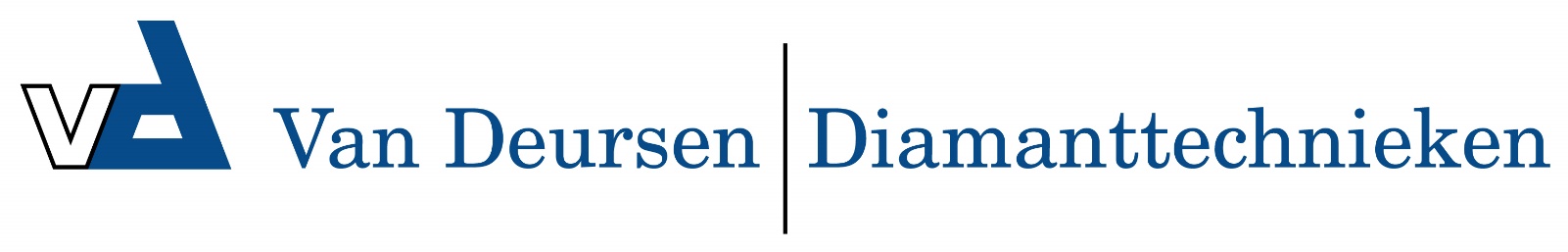 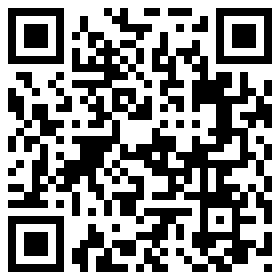 ST34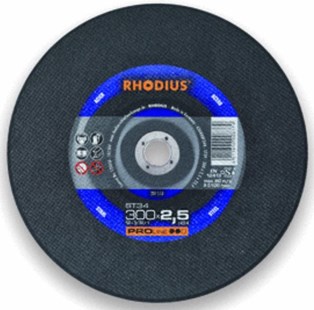 Let op: stationaire doorslijpschijven zijn NIET geschikt voor gebruik uit de vrije handSpeciaal ontwikkeld voor afkortzagenToepassing: staalST34  A36N8BF348 ST34  A36N8BF348 ST34  A36N8BF348 300 x 2,5 x 25.4010201510300 x 2,5 x 32,0010209501300 x 3,0 x 25.4010201507300 x 3,0 x 32,0010206523350 x 2,5 x 25.4010201518350 x 2,5 x 32,0010205836350 x 3,0 x 25.4010201514350 x 3,0 x 32,0010205578400 x 3,0 x 25.4010201504400 x 3,0 x 32,0010206455